راهنماي‌تهيه ‌مقاله‌های فارسی كنفرانس‌هاي موسسه خراسان (BMitra-bold-14pt)نویسنده اول 1* ,  نویسنده دوم2  (BMitra-bold-12pt)1*- سمت و ایمیل نویسنده اول (علامت * جهت نویسنده مسئول درج شود) (BMitra-bold-10pt)2- سمت و ایمیل نویسنده دوم چکیده (BMitra-bold-12pt)چکیده فونت 12 میترا، چکیده حداقل 150 کلمه و حداکثر 300 کلمه می باشد. چکيده  شامل خلاصه‌اي از نتايج تجربي يا نظري حاصل از کار تحقيقاتي نویسندگان مقاله است. محتواي اين بخش بین150 تا 300 کلمه باشد. چکیده‌ی مقاله بايد به‌صورت مستقل از سایر بخشهای مقاله بيانگر موضوع، اهداف، روش تحقيق و دستاوردهاي مقاله باشد. از بحث‌های کلي و مقدماتي در چکيده پرهيز شود. درصورتي که دراين بخش از نماد يا کلمات اختصاري لاتين استفاده می‌کنيد، بايد در متن چکیده آن را معرفي نماييد. از ارجاع به مراجع در بخش چکيده پرهيز شود.  مقاله حاضر به معرفی ساختار در نظر گرفته شده برای مقاله های کنفرانس‏های موسسه آموزش عالی خراسان می پردازد. به‏طور کلی شامل عنوان‌های هدف، روش، یافته‌ها و نتیجه‏گیری باشد. در چکیده در قسمت روش باید روش پژوهش مثلاً همبستگی، آزمایشی و جز آن، جامعه آماری و تعداد جامعه، روش نمونه گیری، تعداد نمونه و منطق تعیین تعداد نمونه، نام مدرسه‌ها، مناطق، مراکز، شهر یا استان، سال انجام پژوهش، طراح، سال طراحی هریک از ابزارها، تعداد پرسشنامه‌های مخدوش، نقاط پرت، تعداد نمونه نهایی و روش تحلیل آماری و در قسمت یافته‌ها برای هر یافته باید آماره و سطح معناداری درج شود. همچنین در قسمت نتیجه‌گیری لازم است که یک نتیجه‌گیری کاربردی نوشته شود (BMitra-12pt).کلمات کلیدی: (BMitra-bold-12pt) اصول مقاله نویسی، پایگاه استنادی، شیوه‌های نگارش. (BMitra -10pt) کلمات کلیدی حداقل سه و حداکثر پنج کلمه که با علامت "، از هم جدا می شوند.  مقدمه (BMitra-bold-12pt)فونت متن میترا سایز 12، فاصله متن از هر چهار طرف باندازه یک اینچ، فاصله بین دو ستون باندازه سه دهم اینچ (3/0 اینچ) می باشد. اندازه برگه A4 باشد. همچنین فونت متن انگلیسی Times new roman 11pt در نظر گرفته شود. رعايت اين ضوابط براي همه نویسندگان محترم اجباري است. برای نگارش مقالات فارسي ضروری است از نرم افزار Word استفاده شود. کليه مقالات کامل توسط داوران کنفرانس مورد ارزيابي قرار مي‏گيرند. به اين منظور لازم است فايل مقاله، که مطابق با ضوابط اين راهنما تهيه شده از طریق وب‌سایت ارسال شود. ساير فرمت‌ها يا ارسال فايل از طريق ایمیل قابل پذيرش نمي‌باشد. همچنين فايل مورد نظر بايد حاوي متن مقاله و کليه اجزای آن شامل شکل‌ها و جدول‌ها باشد. هزینه‌ی شرکت در کنفرانس بعد از اعلام پذیرش مقالات و در مهلت مقرر باید پرداخت شود. مقالاتی که هزینه‌ی آن‌ها پرداخت نشده باشد در مجموعه مقالات کنفرانس ارائه نخواهند شد. تعداد صفحات  مقاله که شامل متن و کليه اجزای آن نظير شکل ها و جداول مي‏باشد حداقل 7 و حداکثر 14 صفحه است. در این بخش از مطالعه می‏بایست بیان مساله، ضرورت پژوهش، اهداف و فرضیات پژوهش بیان گردد. برای انجام هر تحقیقی، مهمترین قسمت، بیان مسئله‌ای است که باید حل شود. «کارو ایشیکاوا» فیلسوف معروف می‌گوید: «اگر در ابتدا تعریف درستی از مسئله ارائه دهید، نصف راه را رفته‌اید.» این نقل قول کاملاً بیانگر اهمیت طرح مسئله در روش تحقیق است. در بیان مسئله در روش تحقیق ابتدا باید مشکل مورد نظر را شناسایی نمایید. پس از آن به دشواری‌هایی که هنگام حل مسئله با آن مواجه می‌شوید و شکافی که می‌خواهید با تحقیقات خود پر کنید، بپردازید. (BMitra -12pt)فرمول‏بندی مساله (BMitra-bold-11pt)در برخي مقالات، از جمله مقاله هاي رشته هاي مهندسي و به طور كلي هر رشته‏اي كه با رياضي سروكار دارد، مي توان مساله را به بيان رياضي فرمول بندي و حل نمود. در اين قسمت لازم است چگونگي دستيابي به فرمول‏ها، پارامترها و ... به طور دقيق معرفي گردد. اين بخش بنا به نظر نويسنده مقاله، ممكن است در بخش بيان مساله ادغام شود (BMitra-12pt)پیشینه تحقیق (BMitra-bold-12pt)پیشینه تحقیق یا مرور ادبیات بخشی از پایان نامه‌ها و مقالات علمی است که در آن وضعیت پژوهش‌‌های انجام شده در یک حوزه تحقیقاتی مشخص ارائه می‌‌شود و رویکردهای ویژه‌ای که در آن حوزه مورد توجه قرار گرفته‌‌اند، بررسی می‌‌شوند. پیشینه تحقیق خلاصه‌ای از مهمترین مطالعاتی است که تاکنون در زمینه مد نظر به ترتیب زمان ارائه شده است. این بخش باید شامل مختصری از کلیه نظریه‌ها و مدل‌های اصلی مرتبط با مسئله تحقیق باشد. همچنین، شما باید هنگام نوشتن پیشینه تحقیق در مقاله خود نشان دهید که ایده شما با آنچه تاکنون در این زمینه تحقیقاتی انجام شده، چه ارتباطی دارد. (BMitra-12pt)روش انجام تحقیق  (BMitra-bold-12)در فرمت برخی مجله‌های فارسی این بخش را، كه اغلب در مقاله هاي رشته هاي علوم انساني در نظر گرفته مي‏شود، تحت عنوان مواد و روش‌ها و در برخی مجله‌های انگلیس  Materials and Methods  و یا Methodology نامیده‌اند؛ اما در همه مجله‌ها، در این بخش باید توضیح داده شود که از چه روش‌ها و آزمایش‌هایی استفاده شده و دلیل منطقی شما برای انتخاب این روش چیست.مواردی که خوب است در این بخش به ترتیب نوشته شود عبارتند از:1.	 جامعه مورد مطالعه.2. 	نمونه: باید مواد مورد استفاده، نمونه و مکان نمونه‌گیری توصیف شود. در این بخش باید توضیح داده شود که چه کسانی و با چه تعداد و با چه ویژگی‌هایی انتخاب شده‌اند. 3. 	ابزار و شیوه جمع‌آوری اطلاعات: نحوه تهیه مواد آزمایشی و یا شیوه نمونه‌گیری، نحوه اندازه‌گیری‌ها، ابزارهای مورد استفاده برای جمع‌آوری داده‌ها (مانند پرسشنامه، مصاحبه، مشاهده و غیره)، و محاسبات انجام شده در این بخش توضیح داده می‌شود.4.	 روش‌های تجزیه و تحلیل داده‎ها: روش‌های آماری و نوع آزمون‎های آماری مورد استفاده برای تجزیه و تحلیل داده‎ها در این قسمت توضیح داده می‌شود.5.	 ملاحظات اخلاقی: اگر مطالعه بر روی نمونه انسانی و یا حیوانات انجام شده است، باید نکات اخلاقی و کد کمیته اخلاق در بخش ملاحظات اخلاقی آورده شود.به طور کلی، بخش روش تحقیق باید شامل توصیف سوالات پژوهش، فرضیه‌های مورد بررسی و روش‌های مربوط به تحقیق باشد و همچنین شما باید دلیلی ارائه دهید که چرا فکر می‌کنید روش‌های انتخابی برای بررسی و یافتن پاسخ پرسش‌های تحقیق مناسب‌ترین روش هستند. شما باید نه تنها مزایای روش‌های استفاده شده را بیان کنید، بلکه باید معایب یا محدودیت‌ها و نحوه فائق آمدن بر آن‌ها را نیز در این بخش مورد بحث قرار دهید. (BMitra -12pt)نمونه شکل‏ها (BMitra-bold-11)کليه شکل‌ها و ترسيمات بايد در داخل متن مقاله و بلافاصله پس از اولين طرح در متن قرار گيرند. شکل‌ها بايد از کيفيت کافي برخوردار بوده و واضح و شفاف ترسيم گردند. حروف، علائم و عناوين بايد به اندازه‏اي انتخاب گردند که خوانا و قابل تفکيک باشند. هر شکل داراي يک شماره ترتيبي مستقل است که حتما بايد در داخل متن به آن ارجاع شده باشد. همچنين هر شکل داراي عنوان مستقلي است که با فونت (B Mitra 10pt)، در زير شکل نوشته مي‏شود. شکل 1 نمونه‏ای است که نحوه جایگذاری شکل در مقاله و چگونگی عنوان گذاری برای آن را نشان می‏دهد. (BMitra -12)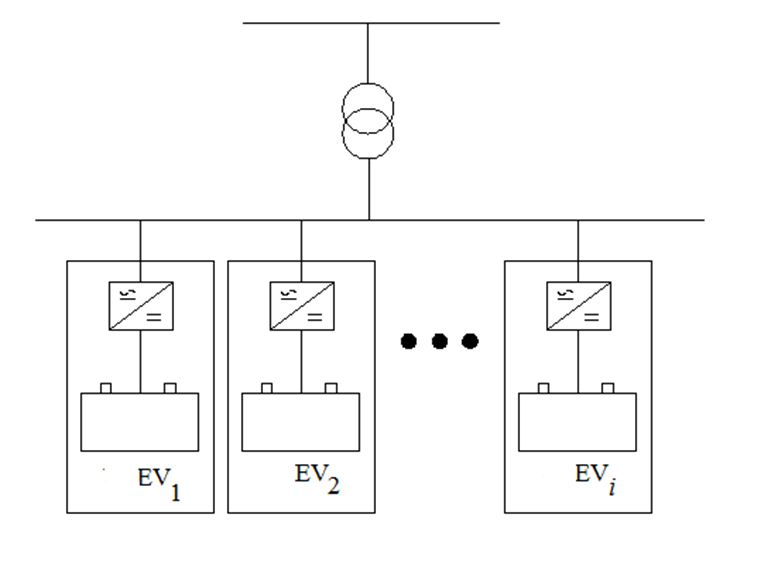 شکل 1- شماتیک جایگاه شارژ خودروی برقی  (BMitra-bold-10)نمونه جداول  (BMitra-bold-11)کليه جدول‏ها بايد در داخل متن مقاله و بلافاصله پس از اولين طرح در متن قرار گيرند. حروف، علائم و عناوين بايد به اندازه‌اي انتخاب گردند که خوانا و قابل تفکيک باشند. هر جدول داراي يک شماره ترتيبي مستقل است که حتما بايد در داخل متن به آن ارجاع شده باشد. همچنين هر جدول داراي عنوان مستقلي است که با فونت (B Mitra 10pt)، در بالاي جدول نوشته مي‏شود. يک خط خالي در بالا و پايين جدول آنرا از بقيه متن جدا مي‏کند. جدول 1، یک نمونه جدول را نشان می دهد.جدول 1- پارامترهای قیمت‌های انرژی و ذخیره  (BMitra 10 pt Bold)روابط آماری و ریاضی  (BMitra 11 pt Bold)براي وارد كردن معادلات رياضي در ‌مقاله خود همواره از‌ Equation Editor در نرم‎افزار WORD استفاده‌ كنيد. اندازه قلم‌هاي لاتين متن و معادلات بايد همخواني داشته باشند، و تناسب اندازه‌ها نيز بايد رعايت شود. معادله‌ها را مستقل از شماره بخش مربوط به طور ساده و متوالي شماره‌گذاري کنيد و شماره فرمول مورد نظر را در درون پرانتز قرار دهيد. به طور مثال معادله (1) رابطه میـان پارامترهـاي خروجـی و ورودي یک حسگر در یک آرایه را نمایش می‌دهد:شماره هر رابطه به صورت ترتيیي و در داخل پرانتز و در منتها اليه سمت راست ذکر گردد.3- یافته‏ها یا نتایج (BMitra-bold-12)در اين بخش نتايج موضوع مورد نظر مقاله، از قبيل جدولها، شكلها و ... آورده مي شود. يافته ها ممكن است حاصل تحقيقاتي باشد كه فرآيند آن در بخش روش تحقيق شرح داده شده است يا ممكن است حاصل انجام شبيه سازي¬هاي مرتبط با روابط معرفي شده در بخش فرمول بندي مساله و يا ممكن است نتايج حاصل از ساخت يك تجهيز يا المان يا ... باشد. ارائه نتايج بايد مختصر و مفيد باشد به گونه اي كه جنبه هاي مختلف نتايج مقاله را به خوبي پوشش دهد.4- جمع‏بندی (BMitra-bold-12)  هر مقاله بايد با ارائه توضيحات مشخص به بحث، جمع¬بندي، نتيجه گيري و ارائه پيشنهاد بر اساس نتايج تحقيق ارائه شده در بخشهاي قبل بپردازد. منابع  (B-Mitra 11pt & Times new roman 10pt)فهرست مراجع به عنوان آخرين بخش مقاله با فونت (Times New Roman 10pt) نوشته مي‏شوند. كليه مراجع مورد استفاده به ترتيب ارجاع در متن آورده مي‌شوند. در متن با ارجاع به صورت شماره‌اي اين كادر صورت مي‌گيرد [1]. براي مراجع فارسي، از فونت (B Mitra 11pt) استفاده گردد. منابع مورداستفاده در متن به چهار صورت در مراجع نوشته مي‏شوند: كل كتاب-  بخشي از كتاب- مقالات ارائه ‌شده در همايش‌ها - مقالات منتشرشده در نشريات تخصصي. موارد زير نحوه ارائه اين اطلاعات را نشان مي‏دهند:]1[  احمدي، حسن و بخارائي، اميرمهدي؛ نگارش مقاله براي همايش، انتشارات جاويدان، تبريز، 1372.]2[ حسين‌خاني، هما، توسعه پایدار کشاورزی، مجله نشريه تخصصي کشاورزی، شماره 7، بهار 1387، صفحات 25-27.[3] A. Author 1 and B. Author 2, Title of the Book.  John Wiley & Sons, pp. 100-105, 2002.[4] A. Author 1 and B. Author 2, “Title of the conference paper,” Proc. Int. Conf. on Power System Reliability. Singapore, pp. 100-105,  1999.[5] A. Author 1 and B. Author 2, “Title of the journal paper” IEEE Trans. Antennas and Propagation, Vol. 55, No. 1, pp. 12-23, 2007.قابل توجه نویسندگان محترم:لطفاً توجه فرمائید در بالای تمامی صفحات مقاله، آرم و عنوان کنفرانس درج شده باشد.قیمت انرژیقیمت ذخیرهمیانگین()، 214انحراف معیار()، 51کوواریانس0.20.2(1)جدول 2: قلم های مورد استفاده در بخشهای مختلف مقالهجدول 2: قلم های مورد استفاده در بخشهای مختلف مقالهبخش مقالهقلمعنوان مقالهB Mitra 14pt, Boldنام نویسندگانB Mitra 12 pt, Boldسمت نویسندگانB Zar 10 ptEmailTimes New Roman 10ptچکیدهB  Mitra 12 ptکلمات کليديB Mitra 10pt Boldعناوین بخش هاB  Mitra 12pt, Boldعناوین زیربخش هاB  Mitra 11pt, Boldمتن مقالهB  Mitra 12ptزيرنويس‌های انگلیسیTimes New Roman 10pt ItalicروابطTimes New Roman 10ptعناوین اشکال و جداولB  Mitra 10pt Boldمراجع انگلیسیTimes New Roman 10pt Italicمراجع فارسيB  Mitra 11pt